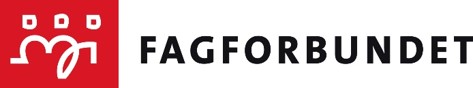 Årsberetning 2023forFagforbundet xxxBehandlet av årsmøtet den ……………..Innledning	3Styret har i perioden hatt følgende sammensetning:	3Representanter til fylkesstyret representantskap/fylkesmøte	4Representanter til LO lokalt (gjelder ikke for Oslos fagforeninger)	4Valgkomitéen	4Revisorer	5Kontorforhold	5Ansatte	5Andre eiendeler	5Beskrivelse av fagforeningens organisasjonsområde - medlemmer og tillitsvalgte fordelt på tariffområder	6Medlemmer uten tariffavtale	6Fagforeningens klubborganisering hos ulike arbeidsgivere	6Koordineringsledd	7Medlemsutvikling	7Møtevirksomheten	8Utvalgenes virksomhet	8Ungdomsutvalget	8Pensjonistutvalget	8Seksjonsstyret for yrkesseksjon helse og sosial	9Seksjonsstyret for yrkesseksjon kontor og administrasjon	9Seksjonsstyret for yrkesseksjon samferdsel og teknisk	9Seksjonsstyret for yrkesseksjon kirke, kultur og oppvekst	9Øvrige utvalg i fagforeningen	9Fagforeningens aktiviteter og utfordringer på kort og lang sikt	10Målsettinger og planer i perioden	10Gode offentlige tjenester med egne ansatte	11Organisasjonsbygging og tariffmakt	12Fag-, yrkes- og kompetanseutvikling	13Andre lokale utfordringer	16Representasjon	17Fylkeskretsen	17Andre utvalg	17Kurs og konferanser	17Fagforeningens anvendelse av organisatorisk frikjøp/ «spleiselag»	19InnledningFagforeningens årsberetning er fagforeningsstyrets rapportering til medlemmene på i hvilken grad styret har lykkes med å gjennomføre handlingsplanen som årsmøtet vedtok for perioden. Styret har i perioden hatt følgende sammensetning:Fagforeningens hovedtillitsvalgtfrikjøp i 2023:Representanter til fylkesstyret representantskap/fylkesmøte 	Til Fagforbundet XX sitt Representantskap/fylkesmøte har fagforeningen hatt følgende representanter:Representanter til LO lokalt (gjelder ikke for Oslos fagforeninger) ValgkomitéenValgkomitéen i henhold til vedtektene har bestått av:Revisorer Til å revidere fagforeningens regnskap, har det vært følgende revisorer og vara:1:2:Vara:KontorforholdBeskrivelse av fagforeningens kontorlokaler og hvilket utstyr fagforeningen har til rådighet, herunder hvilken stand dette er i. Her nevnes også eventuell fremleie og eventuell utleie. AnsatteHar fagforeningen egne ansatte? Beskriv eventuelt stillingsstørrelse og tildelte   arbeidsoppgaver.ØkonomiKort oppsummering av opplysninger om regnskapet sett i forhold til budsjettet, og kommentarer dersom det er spesielle forhold som bør kommenteres. Angående budsjett og regnskap vises det til egen sak i årsmøtet. Andre eiendelerBeskrivelse av fagforeningens eiendeler (hytter/feriehjem, aksjer i eiendom, aviser, stiftelser og lignende redegjøres for.Hyttekomité eller lignende refereres. Beskrivelse av fagforeningens organisasjonsområde - medlemmer og tillitsvalgte fordelt på tariffområderFagforeningen har per 31.12.2023 medlemmer innenfor følgende tariffområder:Rapporten tas ut på kode AG-R9011 i fane 2(stryk det som ikke passer/tilføy egne lokale tariffområder)Medlemmer uten tariffavtaleFagforeningen har per 31.12.2023 medlemmer hos følgende arbeidsgivere uten tariffavtale:Rapporten tas ut på kode AG-R 9012Fagforeningens klubborganisering hos ulike arbeidsgivere(jfr. vedtektenes § 11.7).KoordineringsleddBeskrivelse av fagforeningens deltakelse i koordineringsledd (jfr. vedtektenes § 12).Medlemsutvikling Fyll inn i skjemaet: Beskriv fagforeningens arbeid for å sikre oppnåelse av vervemålet.Beskriv fagforeningens rutiner som skal bidra til å hindre at medlemmer melder seg ut. Beskriv arbeidet med å verve, aktivisere og beholde unge medlemmer, herunder også studenter, elever og lærlinger: MøtevirksomhetenÅrsmøtet ble avholdt xx (dato og sted) og behandlet følgende saker:Det er avholdt x medlemsmøter /representantskapsmøter. Møtene behandlet følgende saker:Det er avholdt x styremøter. Styret har behandlet xx saker.Styret har behandlet xx rundskrivBeskrivelse av saker som har vært tidkrevende:Andre møter /samlinger i fagforeningens regi:(for eksempel samlinger for hovedtillitsvalgte, plasstillitsvalgte etc.)Sosiale aktiviteter: (for eksempel medlemsfest, jubileum og lignende)Utvalgenes virksomhetUngdomsutvalgetUtvalgets sammensetning:Det er avholdt xx møter og behandlet xx saker.Beskrivelse av gjennomført aktivitet i henhold til egen handlingsplan: PensjonistutvalgetUtvalgets sammensetning:Det er avholdt xx møter og behandlet xx saker.Beskrivelse av gjennomført aktivitet i henhold til handlingsplanen: Seksjonsstyret for yrkesseksjon helse og sosialUtvalgets sammensetning:Det er avholdt xx møter og behandlet xx saker.Beskrivelse av gjennomført aktivitet i henhold til handlingsplanen: Seksjonsstyret for yrkesseksjon kontor og administrasjonUtvalgets sammensetning:Det er avholdt xx møter og behandlet xx saker.Beskrivelse av gjennomført aktivitet i henhold til handlingsplanen: Seksjonsstyret for yrkesseksjon samferdsel og tekniskUtvalgets sammensetning:Det er avholdt xx møter og behandlet xx saker.Beskrivelse av gjennomført aktivitet i henhold til handlingsplanen: Seksjonsstyret for yrkesseksjon kirke, kultur og oppvekstUtvalgets sammensetning:Det er avholdt xx møter og behandlet xx saker.Beskrivelse av gjennomført aktivitet i henhold til handlingsplanen: Øvrige utvalg i fagforeningenTittel på utvalget: (f. eks likestillingsutvalg o.l.)Utvalgets sammensetning:Det er avholdt xx møter og behandlet xx saker.Beskrivelse av gjennomført aktivitet i henhold til handlingsplan: Fagforeningens aktiviteter og utfordringer på kort og lang siktNå situasjonen 2022 er utgangspunktet for beskrivelsen av fagforeningens aktiviteter og utfordringer på kort og lang sikt. Målsettinger og planer i perioden Heltid, likelønn og kampen mot økte forskjellerTiltakKreve at stillinger som hovedregel lyses ut som hele, faste stillinger. Fagforeningens målsetting:Konkretisering av tiltaket.Beskrivelse av i hvilken grad målet er nådd:TiltakGjennomføre drøftingsmøter minst en gang pr. år vedrørende bruk av deltid og utarbeidelse av retningslinjer. Fagforeningens målsetting Konkretisering av tiltaket.Beskrivelse av i hvilken grad målet er nådd:TiltakFremme krav etter arbeidsmiljølovens kapittel 14 for alle som har rettmessige krav i henhold til lovverket. Fagforeningens målsetting Konkretisering av tiltaket.Beskrivelse av i hvilken grad målet er nådd:TiltakForberede tillitsvalgte på å gjennomføre lokale forhandlinger, med sikte på å oppnå likelønn og utjevne lønnsforskjeller. Fagforeningens målsetting Konkretisering av tiltaket.Beskrivelse av i hvilken grad målet er nådd:Gode offentlige tjenester med egne ansatte
TiltakKreve at drift med egne ansatte utbedres, blant annet i forbindelse med nye anbudsrunder, og sikre ansattes lønns- og arbeidsvilkår ved konkurranseutsetting. Fagforeningens målsetting Konkretisering av tiltaket.Beskrivelse av i hvilken grad målet er nådd:TiltakLage oversikt over hvilke tjenester som er konkurranseutsatt, hvilke tjenestersom kjøpes inn, og bruken av vikarbyråer for å kreve drift med egne ansatte.Fagforeningens målsetting Konkretisering av tiltaket.Beskrivelse av i hvilken grad målet er nådd:TiltakFormidle yrkesfaglig argumentasjon for å drifte offentlige tjenester med egneansatte, og sikre samarbeid mellom valgte etter hovedavtalen og valgte ettervedtektene.Fagforeningens målsetting Konkretisering av tiltaket.Beskrivelse av i hvilken grad målet er nådd:TiltakMotvirke konkurranseutsetting og privatisering gjennom aktivt fagligpolitisk samarbeid.Fagforeningens målsetting Konkretisering av tiltaket.Beskrivelse av i hvilken grad målet er nådd:TiltakBruke trepartssamarbeidet for å bygge tillitsbasert styring og ledelse.Fagforeningens målsetting Konkretisering av tiltaket.Beskrivelse av i hvilken grad målet er nådd:Gjennomføre tiltak mot sosial dumping og arbeidsmarkedskriminalitet,gjerne i samarbeid med andre LO-forbund.Fagforeningens målsetting Konkretisering av tiltaket.Beskrivelse av i hvilken grad målet er nådd:Organisasjonsbygging og tariffmakt TiltakKartlegge vervepotensial på alle tariffområder, og lage en plan for å bevareog styrke forbundets posisjon på arbeidsplassene.Fagforeningens målsetting Konkretisering av tiltaket.Beskrivelse av i hvilken grad målet er nådd:TiltakLage en plan for å rekruttere lærlinger.Fagforeningens målsetting Konkretisering av tiltaket.Beskrivelse av i hvilken grad målet er nådd:TiltakTar aktivt i bruk kompetansen i mangfolds-nettverket i tillitsvalgtopplæringog i arbeidet med verving av flerkulturelle arbeidstakere.Fagforeningens målsetting Konkretisering av tiltaket.Beskrivelse av i hvilken grad målet er nådd:TiltakVerve medlemmer med utdanning fra universitet og høyskole.Fagforeningens målsetting Konkretisering av tiltaket.Beskrivelse av i hvilken grad målet er nådd:TiltakGjennomføre regelmessig aktivitet på videregående skoler, fagskoler,høyskoler og universiteter i samarbeid med Fylkesstyret.Fagforeningens målsetting Konkretisering av tiltaket.Beskrivelse av i hvilken grad målet er nådd:TiltakEtablere og aktivisere klubbstyrer hos flere arbeidsgivere, og sørge for atmedlemmene har en synlig tillitsvalgt etter gjeldende hovedavtale.Fagforeningens målsetting Konkretisering av tiltaket.Beskrivelse av i hvilken grad målet er nådd:TiltakLage en plan som systematiserer informasjonsarbeidet og bidrar tilstørre synlighet i media, på nett og i sosiale medier.Fagforeningens målsetting Konkretisering av tiltaket.Beskrivelse av i hvilken grad målet er nådd:TiltakEtablere møtepunkter for å styrke samhandling mellom yrkesseksjoneneog tillitsvalgte valgt etter hovedavtalene.Fagforeningens målsetting Konkretisering av tiltaket.Beskrivelse av i hvilken grad målet er nådd:Fag-, yrkes- og kompetanseutvikling TiltakSikre en sterk kobling mellom det yrkesfaglige og det forhandlingsmessige.Fagforeningens målsetting Konkretisering av tiltaket.Beskrivelse av i hvilken grad målet er nådd:TiltakSørge for at tillitsvalgte etter hovedavtalen etterspør yrkesfaglig argumenter fra yrkesseksjon i arbeidet overfor arbeidsgiver.Fagforeningens målsetting Konkretisering av tiltaket.Beskrivelse av i hvilken grad målet er nådd:TiltakBistå tillitsvalgte etter hovedavtalene ved gjennomføring avdrøftingsmøter med arbeidsgiver i alle tariffområder for å utarbeideog iverksette kompetanseplaner.Fagforeningens målsetting Konkretisering av tiltaket.Beskrivelse av i hvilken grad målet er nådd:TiltakBidra med faglige argumenter i forbindelse med omstillings-, digitaliseringsogutskillingsprosesser.Fagforeningens målsetting Konkretisering av tiltaket.Beskrivelse av i hvilken grad målet er nådd:TiltakArbeide for at det etableres flere læreplasser og at flere tar fagbrev. Fagforeningens målsetting Konkretisering av tiltaket.Beskrivelse av i hvilken grad målet er nådd:TiltakSikre at medlemmene får faglige tilbud.Fagforeningens målsetting Konkretisering av tiltaket.Beskrivelse av i hvilken grad målet er nådd:TiltakInkludere klima- og miljøspørsmål i yrkesfaglige tiltak.Konkretisering av tiltaket.Beskrivelse av i hvilken grad målet er nådd:Alliansebygging og fagligpolitisk påvirkningTiltakJobbe kontinuerlig med fagligpolitisk arbeid og inngå samarbeidsavtaler.Etablere allianser om felles politiske saker.Fagforeningens målsetting Konkretisering av tiltaket.Beskrivelse av i hvilken grad målet er nådd:TiltakPåvirke partiene for å sikre størst mulig gjennomslag for Fagforbundetskjernesaker.Fagforeningens målsetting Konkretisering av tiltaket.Beskrivelse av i hvilken grad målet er nådd:TiltakDelta aktivt i valgkampen med tydelige utfordringer til politikerne.Fagforeningens målsetting Konkretisering av tiltaket.Beskrivelse av i hvilken grad målet er nådd:TiltakGjennomføre fagligpolitisk skolering for tillitsvalgte.Fagforeningens målsetting Konkretisering av tiltaket.Beskrivelse av i hvilken grad målet er nåddFølge opp retningslinjer for organisasjonens kutt i egne utslipp, og sørge for klimavennlige innkjøp.TiltakMøte medlemmene gjennom valgkampaktivitet som arbeidsplassbesøk,medlemsmøter og bruk av sosiale medier.Fagforeningens målsetting Konkretisering av tiltaket.Beskrivelse av i hvilken grad målet er nåddTiltakPåvirke arbeidet med kommunale klima- og energiplaner, og være pådriver tilå integrere det ytre miljø i HMS-arbeidet.Fagforeningens målsetting Konkretisering av tiltaket.Beskrivelse av i hvilken grad målet er nåddDigitaliseringTiltakSørge for at arbeidsgiver gir tilstrekkelig opplæring i digitale verktøy,personvern og IT-sikkerhet.Fagforeningens målsetting Konkretisering av tiltaket.Beskrivelse av i hvilken grad målet er nåddTiltakSørge for at arbeidsgiver tilrettelegger for medvirkning ved anskaffelse avdigitale løsninger.Fagforeningens målsetting Konkretisering av tiltaket.Beskrivelse av i hvilken grad målet er nåddTiltakTillitsvalgte skal bidra til å etablere lokale tiltak som blant annetDigihjelpen.Fagforeningens målsetting Konkretisering av tiltaket.Beskrivelse av i hvilken grad målet er nåddAndre lokale utfordringer(sett inn lokale utfordringer som ikke dekkes av strategiplanen her)TiltakFagforeningens målsetting Konkretisering av tiltaket.Beskrivelse av i hvilken grad målet er nådd:RepresentasjonOversikt over hvilke verv fagforeningen har hatt medlemmer i:FylkeskretsenFylkesstyret YrkesseksjonerAndre utvalgFaglig/politisk utvalgEr samarbeidsavtalen mellom Fagforbundet og Arbeiderpartiet fulgt opp med lokal avtale og aktivitet? Er det inngått avtale med andre politiske partier i så tilfelle hvilke. Andre utvalg(Råd/styrer/samarbeidsorgan/komiteer etc.)Kurs og konferanser Planlagte kurs og konferanser for tillitsvalgte valgt etter hovedavtalene. Hvordan er disse tiltakene gjennomført under «Korona» krisen?Planlagte kurs og konferanser for tillitsvalgte valgt etter vedtektene Hvordan er disse tiltakene gjennomført under «Korona» krisen?Andre kurs og konferanser (Øvrige typer kurs, konferanser, seminar, opplæringstiltak med videre - som tillitsvalgte har deltatt på i regi av andre enn fagforeningen, for eksempel toppskolering og Fase 3)Hvordan er disse tiltakene gjennomført under «Korona» krisen?Kort orientering om bruk av midler til organisasjonsrettet opplæring: Yrkesfaglige kurs, fagdager og konferanser- medlemsrettetFagforeningen har i løpet av året gjennomført følgende kurs, fagdager og konferanser:Hvordan er disse tiltakene gjennomført under «Korona» krisen?Fagforeningens anvendelse av organisatorisk frikjøp/ «spleiselag»Har fagforeningen søkt om økonomiske midler til organisatorisk frikjøp? Hvis nei, hva skal til for å bruke midlene til frikjøp?Hva er til hinder for at frikjøpet brukes?Hvordan er midlene anvendt? Hva ser fagforeningene som fordel ved å bruke midlene, eks oppgaver som blir løst?Har fagforeningen vurdert å samarbeide med andre fagforeninger om frikjøp?Hva skal til for at fagforeningen kan samarbeide med andre fagforeninger til eks. vedlikehold av medlemsregisteret, verving m. m.?Sted og datoFagforeningsstyretNavnOrganisatoriskfrikjøp og frikjøpsprosent(Ikke spleiselaget)Honorar i krAnsvars-område etter vedtekteneog retnings- linjeneLederNestlederOpplærings- ansvarligKassererLeder yrkesseksjon helse og sosialLeder yrkesseksjon kirke, kultur og oppvekstLeder yrkesseksjon samferdsel og tekniskLeder yrkesseksjon kontor og administrasjonUngdomstillitsvalgtPensjonisttillitsvalgtStyremedlemStyremedlemStyremedlemStyremedlemVararepresentant yrkesseksjon helse og sosialVararepresentant yrkesseksjon samferdsel og tekniskVararepresentant yrkesseksjon kirke, kultur og oppvekstVararepresentant kontor og administrasjonVara ungdomstillitsvalgtVara pensjonisttillitsvalgtVara styremedlemVervNavnFrikjøpsprosentTariffavtaleLederNestlederMedlemmerUngdomsrepresentantRepresentant for yrkesseksjon Helse og sosial -Representant for yrkesseksjon Kontor og administrasjonRepresentant for yrkesseksjon Kirke, kultur og oppvekstRepresentant for yrkesseksjon Samferdsel og tekniskPensjonistrepresentantBankinnskudd  31.12.2022Bankinnskudd  31.12.2023Egenkapital 31.12.2022Egenkapital 31.12.2023Verdi av fast eiendom (hytter, feriehjem, aksjer i eiendom, stiftelser etc.)TariffområdeAntall medlemmerKSKS-bedrift (samfunnsbedriftene)Spekter helseSpekter øvrigeOslo kommunePBLVirkeKAFUS AS (Trygge barnehager)StatenNHOUorganisert arbeidsgiver – med inngått direkteavtaleUorganisert arbeidsgiver – med inngått direkteavtaleArbeidsgiverAntall medlemmerArbeidsgiverTariffområdeNavn på klubbleder (tillitsvalgt etter hovedavtalen)Klubb-styre (JA/NEI)Hvis NEI, hva er grunnen til dette?Fagforeningens vervemål:  Fagforeningens vervemål:  Fagforeningens vervemål:  Fagforeningens vervemål:  Fagforeningens vervemål:  Medlemstall totalt: Medlemstall totalt: Medlemstall totalt: Medlemstall totalt: Medlemstall totalt: Antall: Antall: Antall: Oppnådd: Oppnådd: 01.01.23 01.01.23 01.01.23 31.12.23 31.12.23 Yrkesaktive totalt: Yrkesaktive totalt: Yrkesaktive totalt: Yrkesaktive totalt: Yrkesaktive totalt: Antall pensjonistmedlemmer Antall pensjonistmedlemmer Antall pensjonistmedlemmer Antall pensjonistmedlemmer Antall pensjonistmedlemmer 01.01.2301.01.2331.12.23 31.12.23 31.12.23 01.01.2301.01.2301.01.2331.12.23 31.12.23 Ungdom under 30 år Ungdom under 30 år Ungdom under 30 år Ungdom under 30 år Elever og student: Elever og student: Elever og student: Lærlinger: Lærlinger: Lærlinger: 01.01.23 31.12.2331.12.2331.12.2301.01.2301.01.2331.12.23 01.01.23 01.01.23 31.12.23 Yrkesseksjon helse og sosial Yrkesseksjon helse og sosial Yrkesseksjon helse og sosial Yrkesseksjon helse og sosial Yrkesseksjon helse og sosial Yrkesseksjon helse og sosial Yrkesseksjon kirke, kultur og oppvekst Yrkesseksjon kirke, kultur og oppvekst Yrkesseksjon kirke, kultur og oppvekst Yrkesseksjon kirke, kultur og oppvekst 01.01.23 01.01.23 01.01.23 31.12.2331.12.2331.12.2301.01.23 01.01.23 31.12.23 31.12.23 Yrkesseksjon kontor og administrasjon Yrkesseksjon kontor og administrasjon Yrkesseksjon kontor og administrasjon Yrkesseksjon kontor og administrasjon Yrkesseksjon kontor og administrasjon Yrkesseksjon kontor og administrasjon Yrkesseksjon samferdsel og teknisk Yrkesseksjon samferdsel og teknisk Yrkesseksjon samferdsel og teknisk Yrkesseksjon samferdsel og teknisk 01.01.23 01.01.23 01.01.23 31.12.2331.12.2331.12.2301.01.23 01.01.23 31.12.23 31.12.23  Antall yrkesaktive medlemmer KS Antall yrkesaktive medlemmer KS Antall yrkesaktive medlemmer KS Antall yrkesaktive medlemmer KS Antall yrkesaktive medlemmer KS Antall yrkesaktive medlemmer KSAntall yrkesaktive medlemmer SpekterAntall yrkesaktive medlemmer SpekterAntall yrkesaktive medlemmer SpekterAntall yrkesaktive medlemmer Spekter01.01.2301.01.2301.01.2331.12.2331.12.2331.12.2301.01.2301.01.2331.12.2331.12.23Har fagforeningen samarbeidsavtale med AP?Hvis ja, sett inn ja Hvis nei, beskriv hvorfor ikkeHva skal til for å få dette til?Har fagforeningen inngått avtale med andre politiske partier?Hvis ja, sett inn hvilke politiske partier.	Type kurs:Antall TV gjennomførtDato gjennomførtRegistrert i AOFFase 1	Fase 2	Temakurs i ……..Temakurs i ……..	Type kurs:Antall TV gjennomførtDato gjennomførtRegistrert i AOFFase 1	Fase 2	Temakurs i ……..Temakurs i ……..Type kurs ArrangørAntall deltakereDato gjennomført		Type kurs, fagdager og konferanserAntall deltakereAntall studietimerDato gjennomførtRegistrert i AOFFagforeningslederFagforeningslederNestlederOpplæringsansvarligKassererLeder yrkesseksjon kirke, kultur og oppvekstLeder yrkesseksjon helse og sosialLeder yrkesseksjon kontor og administrasjonLeder yrkesseksjon samferdsel og tekniskPensjonisttillitsvalgtUngdomstillitsvalgtStyremedlemStyremedlemStyremedlemStyremedlemStyremedlemStyremedlemStyremedlemStyremedlemStyremedlem